SAUSŲ PUSRYČIŲ GAMYBA REKONSTRUOJAMAME PASTATE TRAKŲ R. SAV., SENŲJŲ TRAKŲ K.ORO TARŠOS VERTINIMO ATASKAITA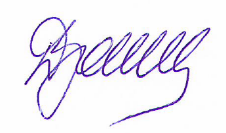 UAB „DGE Baltic Soil and Environment“ Dana Bagdonavičienėdirektoriaus pavaduotoja aplinkosaugai									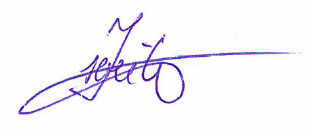 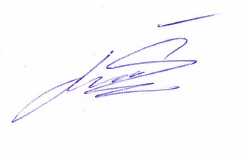 Aplinkosaugos inžinierius		       Ieva SveikauskaitėVilnius 2017TURINYS1.	APLINKOS ORO TARŠOS ŠALTINIAI	32.	APLINKOS ORO TERŠALŲ PAŽEMIO KONCENTRACIJOS SKAIČIAVIMO PROGRAMA AERMOD VIEW REZULTATAI	5PRIEDAS 1. Oro teršalų sklaidos skaičiavimo rezultatai	8PRIEDAS 2. Dokumentai	25PRIEDAS 3. Fonas	27APLINKOS ORO TARŠOS ŠALTINIAI Rengiama sausų pusryčių gamybos linijos Trakų r. sav., Senųjų Trakų k. oro taršos vertinimo ataskaita. Planuojama sandėliavimo pastato rekonstrukcija į sandėliavimo pastatą su gamybinėmis patalpomis. Į rekonstruotą pastatą bus perkelta sausų pusryčių gamybos linija iš gretimame sklype veikiančios UAB „Grainmore“ probiotikų ir grūdų produktų gamyklos.Ūkinės veiklos objekto komplekse planuojami stacionarūs organizuoti oro taršos šaltiniai:Organizuoti taršos šaltiniai Nr. 001, Nr. 002 – sausų pusryčių gamybos linijoje veikiantys du linijiniai degikliai, naudojantys gamtines dujas. Iš taršos šaltinių išsiskiria: anglies monoksidas (B), azoto oksidai (B), kietosios dalelės (B), kietosios dalelės (C), sieros dioksidas (B).Žemiau 1 lentelėje pateikiami vertinamų organizuotų aplinkos oro taršos šaltinių fiziniai duomenys, o 2 lentelėje - į aplinkos orą išmetamų teršalų vienkartiniai ir metiniai kiekiai.Gamtinių dujų degimo produktų metiniai kiekiai paskaičiuoti vadovaujantis Europos aplinkos agentūros į atmosferą išmetamu teršalų apskaitos metodikos EMEP/EEA emission inventory guidebook 2013, skyriaus 1.A.4 Kuro deginimas (Small combustion) 3-8 lentelėje Komerci-nis/institucinis ir kitas, įskaitant karinį, gamtinių dujų naudojimas (Commercial/institutional: stationary, Other, stationary (including military) pateiktais vidutiniais emisijos faktoriais ir aukščiau pateikta teršalo kiekio nustatymo formule.Maksimalios momentinės gamtinių dujų degimo produktų koncentracijos nustatytos vadovaujantis EMEP/EEA emission inventory guidebook 2013, skyriaus 1.A.4 3-8 lentelėje pateiktais maksimaliais emisijos faktoriais. Vertinant kietųjų dalelių (B) koncentraciją, buvo pasirinktas KD10 maksimalus emisijos faktorius. Išmetamųjų dujų rodikliai nustatyti vadovaujantis analogiškoje linijoje UAB „Grainmore“ atliktų matavimų rezultatais.Per metus degikliuose bus pagaminama iki 1248 MWh energijos:Iš taršos šaltinio Nr. 001 išmetamų aplinkos oro teršalų kiekio skaičiavimas:Anglies monoksidas (B):Azoto oksidai (B): Sieros dioksidas (B):Kietos dalelės (B):Skaičiuojant metinę kietųjų dalelių emisiją buvo susumuotos 3-8 lentelėje pateiktos KD10 ir KD2,5 emisijos faktoriai:  g/GJ.Kietųjų dalelių (C), išsiskiriančių iš technologinio proceso, koncentracija pateikta vadovaujantis įrangos gamintojo rekomendacijomis ir sudaro 0,006 g/s. Metinis į aplinkos orą išmetamų kietųjų dalelių (C) kiekis:Iš taršos šaltinio Nr. 002 išmetamų teršalų skaičiavimas analogiškas, o kiekis toks pat. Bendras metinis aplinkos oro teršalų kiekis pateiktas 1 lentelėje. Lentelė 1. Į aplinkos orą išmetamų teršalų metiniai kiekiaiMaksimalus gamtinių dujų sunaudojimas vieno degiklio – 24 m3/h. Į aplinkos orą patenka gamtinių dujų deginiai ir kietosios dalelės: azoto oksidų – 160 mg/m3, anglies monoksido – 80 mg/m3 ir kietų dalelių –10 mg/m3 koncentracija.1 lentelė. Organizuotų ir neorganizuotų aplinkos oro taršos šaltinių fiziniai duomenys2 lentelė. Taršos šaltinių tarša į aplinkos orąAPLINKOS ORO TERŠALŲ PAŽEMIO KONCENTRACIJOS SKAIČIAVIMO PROGRAMA AERMOD VIEW REZULTATAITeršalų sklaidos skaičiavimai atlikti naudojant AERMOD View matematinį modelį (Lakes Environmental Software, Kanada). AERMOD View modelis taikomas oro kokybei kontroliuoti ir skirtas taškiniams, plotiniams, linijiniams bei tūrio šaltiniams modeliuoti. AERMOD algoritmai yra skirti pažemio sluoksniui, vėjo, turbulencijos ir temperatūros vertikaliems profiliams, taip pat valandos vidurkių koncentracijoms (nuo 1 iki 24 val., mėnesio, metų) apskaičiuoti, vietovės tipams įvertinti, todėl naudojami artimiausių meteorologijos stočių matavimo realiame laike duomenys. AERMOD View modelis yra įtrauktas į LR Aplinkos ministerijos rekomenduojamų modelių, skirtų vertinti poveikį aplinkai, sąrašą. Gauti rezultatai palyginami tiek su Europos Sąjungos reglamentuojamomis, tiek su nustatytomis Lietuvos nacionalinėmis oro teršalų ribinėmis koncentracijos vertėmis.Teršalų pasiskirstymui aplinkoje didelę įtaką turi meteorologinės sąlygos, todėl buvo naudojami Lietuvos HMT 2015 m. gegužės mėn. pateikta penkerių metų (2010-01-01–2014-12-31) Vilniaus meteorologijos stoties meteorologinių duomenų suvestinė teršalų skaičiavimo modeliams, kurią sudaro kas 1 valandą, kas 3 valandas ir kas 6 valandas išmatuoti meteorologiniai elementai: oro temperatūra (°C), vėjo greitis (m/s), vėjo kryptis (0°-360°),  debesuotumas (balais), kritulių kiekis (mm). Lietuvos HMT pažyma pateikiama PRIEDE 2. Dokumentai.Vadovaujantis Teršalų sklaidos skaičiavimo modelių, foninio aplinkos oro užterštumo duomenų ir meteorologinių duomenų naudojimo tvarkos ūkinės veiklos poveikiui aplinkos orui įvertinti, patvirtintos Lietuvos Respublikos aplinkos ministro 2007 m. lapkričio 30 d. įsakymu Nr. D1-653 „Dėl teršalų sklaidos skaičiavimų modelių, foninio aplinkos oro užterštumo duomenų ir meteorologinių duomenų naudojimo ūkinės veiklos poveikiui aplinkos orui įvertinti“ ir foninio aplinkos oro užterštumo duomenų naudojimo ūkinės veiklos poveikiui aplinkos orui įvertinti rekomendacijų, patvirtintų Aplinkos apsaugos agentūros direktoriaus 2008 m. liepos 10 d. įsakymu Nr. AV-112 „Dėl foninio aplinkos oro užterštumo duomenų naudojimo ūkinės veiklos poveikiui aplinkos orui įvertinti rekomendacijų patvirtinimo“ reikalavimais, atliekant planuojamai ūkinei veiklai – sausų pusryčių gamyba Senųjų Trakų k., Trakų r. sav. (koordinatės 6053550, 563267 LKS), teršalų: azoto oksidų, anglies monoksido, sieros dioksido ir kietųjų dalelių pažemio koncentracijų skaičiavimams naudoti greta esančių įmonių (2 km spinduliu) aplinkos oro taršos šaltinių ir jų išmetamų teršalų inventorizacijos ataskaitų duomenis pridedant Vilniaus regiono santykinai švarių Lietuvos kaimiškųjų vietovių aplinkos oro teršalų vidutinių metinių koncentracijų vertes, kurios pateiktos interneto svetainėje http://gamta.lt, skyriuje „Foninės koncentracijos PAOV skaičiavimams“. Vilniaus meteorologijos stoties meteorologinių duomenų suvestinė pateikta PRIEDE 2. Dokumentai. Foninės koncentracijos 2 km spinduliu esančių įmonių pateiktos PRIEDE 3. Fonas.Oro teršalų sklaidos skaičiavimui naudotos foninės vidutinės metinės koncentracijos Panevėžio mieste:Anglies monoksido (CO) – 150,0 µg/m3;Azoto oksido (NOx) – 5,9 µg/m3;Sieros dioksido (SO2) – 2,2 µg/m3;Kietųjų dalelių (KD10) – 10,6 µg/m3;Kietųjų dalelių (KD2,5) – 7,7 µg/m3.Suskaičiuotos teršalų pažemio koncentracijos lygintos su atitinkamo laikotarpio ribinėmis užterštumo vertėmis, nustatytomis 2001 m. gruodžio 11 d. Lietuvos Respublikos aplinkos ir sveikatos apsaugos ministrų įsakymu Nr. 591/640 ,,Dėl aplinkos oro užterštumo normų nustatymo” (Žin., 2010, Nr.82-4364). Skaičiuojamų pagrindinių aplinkos oro teršalų koncentracijos ribinės vertės, nustatytos žmonių sveikatos apsaugai, pateiktos 3 lentelėje.3 lentelė. Tirtų pagrindinių aplinkos oro teršalų ribinės vertės, nustatytos žmonių sveikatos 
apsaugaiApibendrintos oro teršalų skaidos skaičiavimo rezultatų maksimalios vertės pateikiamos 4 lentelėje.4 lentelė. Suskaičiuotos maksimalios oro teršalų pažemio koncentracijosAnglies monoksidas (CO). Suskaičiuota didžiausia vidutinė 8 val. slenkančio vidurkio anglies monoksido koncentracija be fono siekia 2,0 µg/m3 (0,02 % RV), įvertinus foną – 292,0 µg/m3 (3 % RV) ir neviršija ribinės vertės, nustatytos žmonių sveikatos apsaugai. Azoto dioksidas (NOx). Suskaičiuota didžiausia vidutinė metinė azoto dioksido koncentracija be fono siekia 0,52 µg/m3 (1 % RV), įvertinus foną – 7,4 µg/m3 (19 % RV) ir neviršija ribinės vertės, nustatytos žmonių sveikatos apsaugai. Maksimali 1 val. 99,8 procentilio azoto dioksido koncentracija be fono gali siekti 4,1 µg/m3 (2 % RV), o įvertinus foną – 53,0 µg/m3 (27 % RV) ir neviršija ribinės vertės, nustatytos žmonių sveikatos apsaugai.Sieros dioksidas (SO2). Suskaičiuota didžiausia 1 val. 99,7 procentilio sieros dioksido koncentracija be fono gali siekti 0,03 µg/m3 (0,01 % RV), įvertinus foną – 2,23 µg/m3 (1 % RV) bei neviršija ribinės vertės, nustatytos žmonių sveikatos apsaugai. Didžiausia 24 val. 99,2 procentilio sieros dioksido koncentracija be fono gali siekti 0,02 µg/m3 (0,02 % RV), įvertinus foną – 2,22 µg/m3 (2 % RV) ir neviršija nustatytos ribinės vertės.Kietosios dalelės (KD10). Suskaičiuota didžiausia vidutinė metinė kietųjų dalelių koncentracija be fono siekia 0,16 µg/m3 (0,4 % RV), įvertinus foną – 14,0 µg/m3 (35 % RV) ir neviršija ribinės vertės, nustatytos žmonių sveikatos apsaugai. Maksimali 24 val. 90,4 procentilio kietųjų dalelių koncentracija be fono siekia 0,45 µg/m3 (1 % RV), įvertinus foną – 20,0 µg/m3 (40 % RV) ir neviršija ribinės vertės, nustatytos žmonių sveikatos apsaugai.Kietosios dalelės (KD2.5). Suskaičiuota  didžiausia vidutinė metinė kietųjų dalelių koncentracija be fono siekia 0,08 µg/m3 (0,3 % RV), įvertinus foną – 9,3 µg/m3 (37 % RV) nustatytos ribinės vertės.Nagrinėtų aplinkos oro teršalų koncentracijos sklaidos žemėlapiai pateikti PRIEDE 1. Oro teršalų sklaidos skaičiavimo rezultatai. Vilniaus meteorologijos stoties meteorologinių duomenų suvestinė pateikta PREIDE 2. Dokumentai. Gauti 2 km spinduliu esančių įmonių foniniai duomenys pateikti PRIEDE 3. Fonas.IŠVADA:Suskaičiuota teršalų – anglies monoksido, azoto monoksido, sieros dioksido, kietųjų dalelių – koncentracijos tiek be fono, tiek su fonu planuojamos ūkinės veiklos objekto aplinkoje bei gyvenamosios aplinkos ore neviršija nustatytų aplinkos oro užterštumo normų. PRIEDAS 1. Oro teršalų sklaidos skaičiavimo rezultatai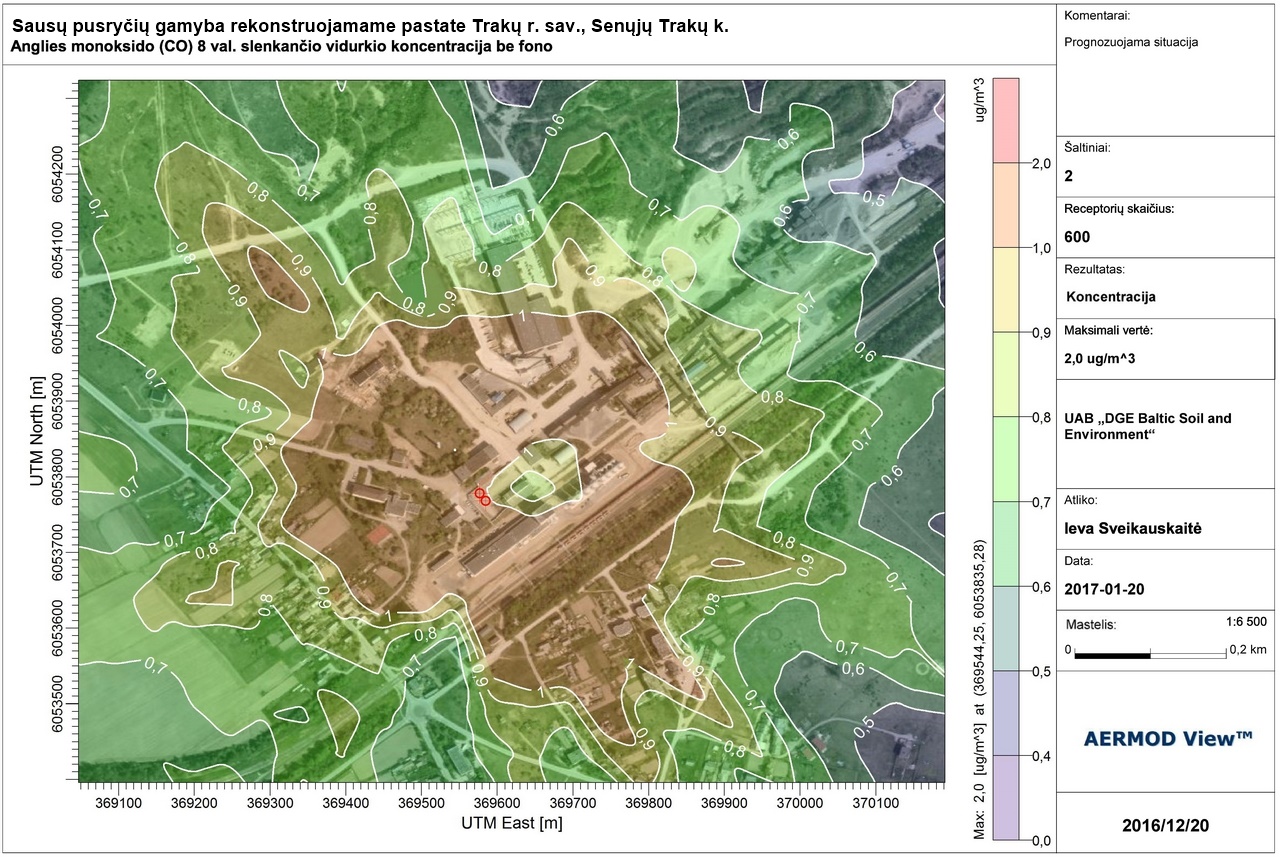 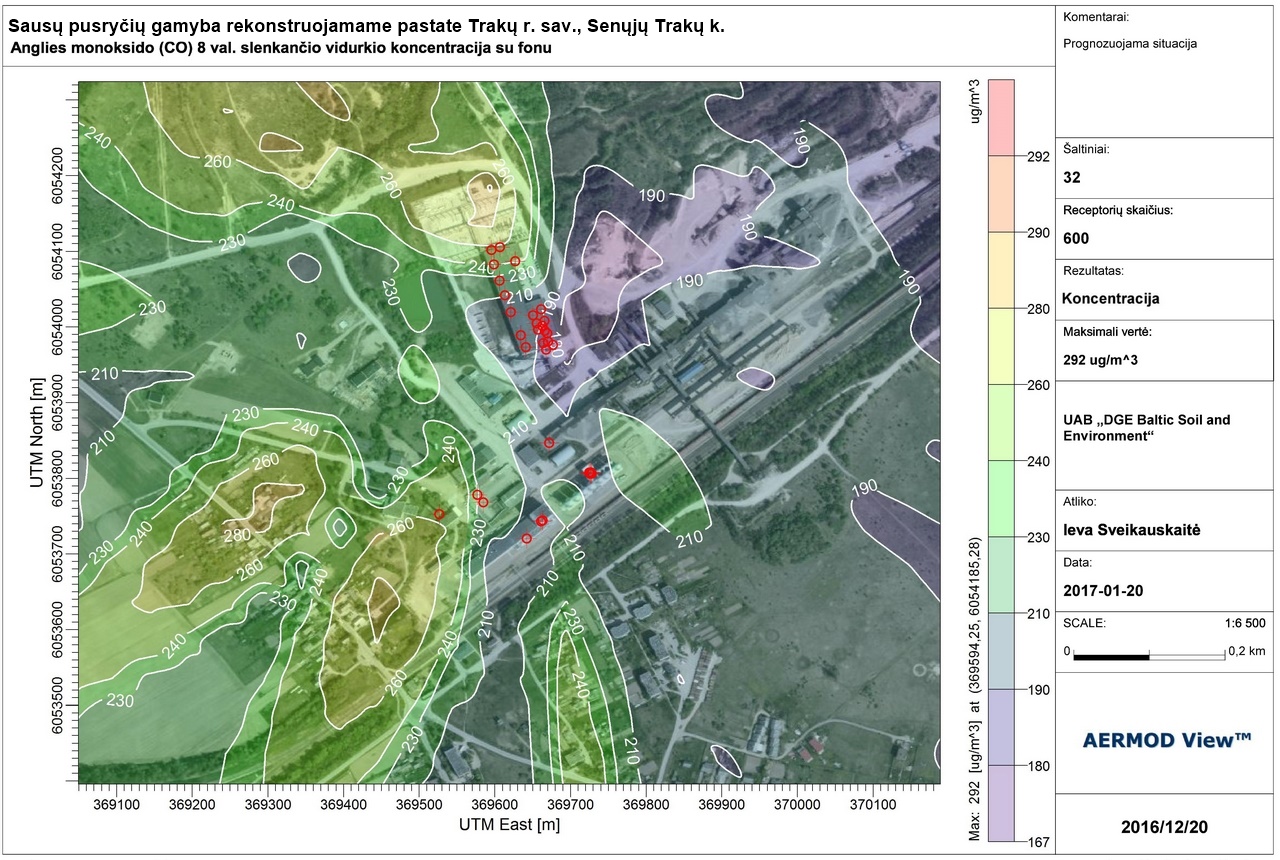 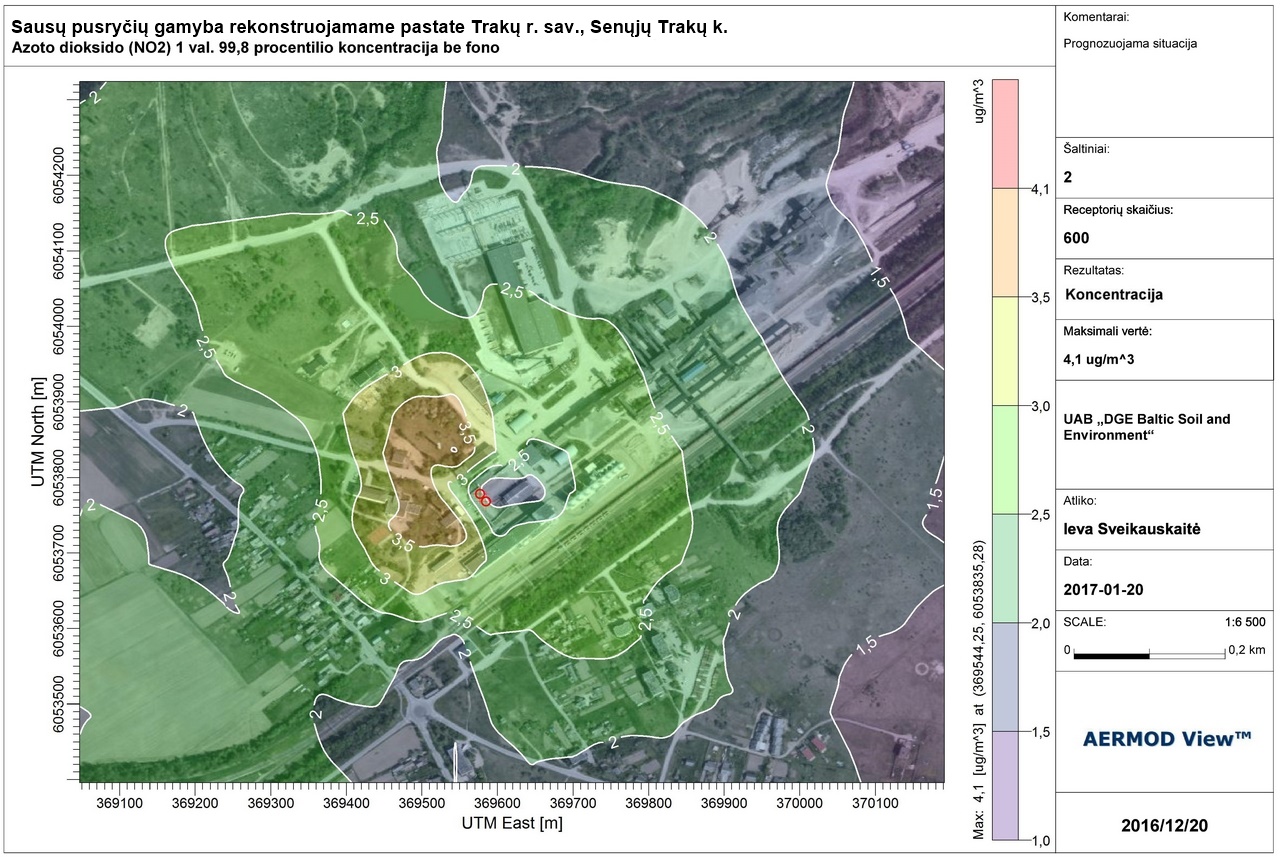 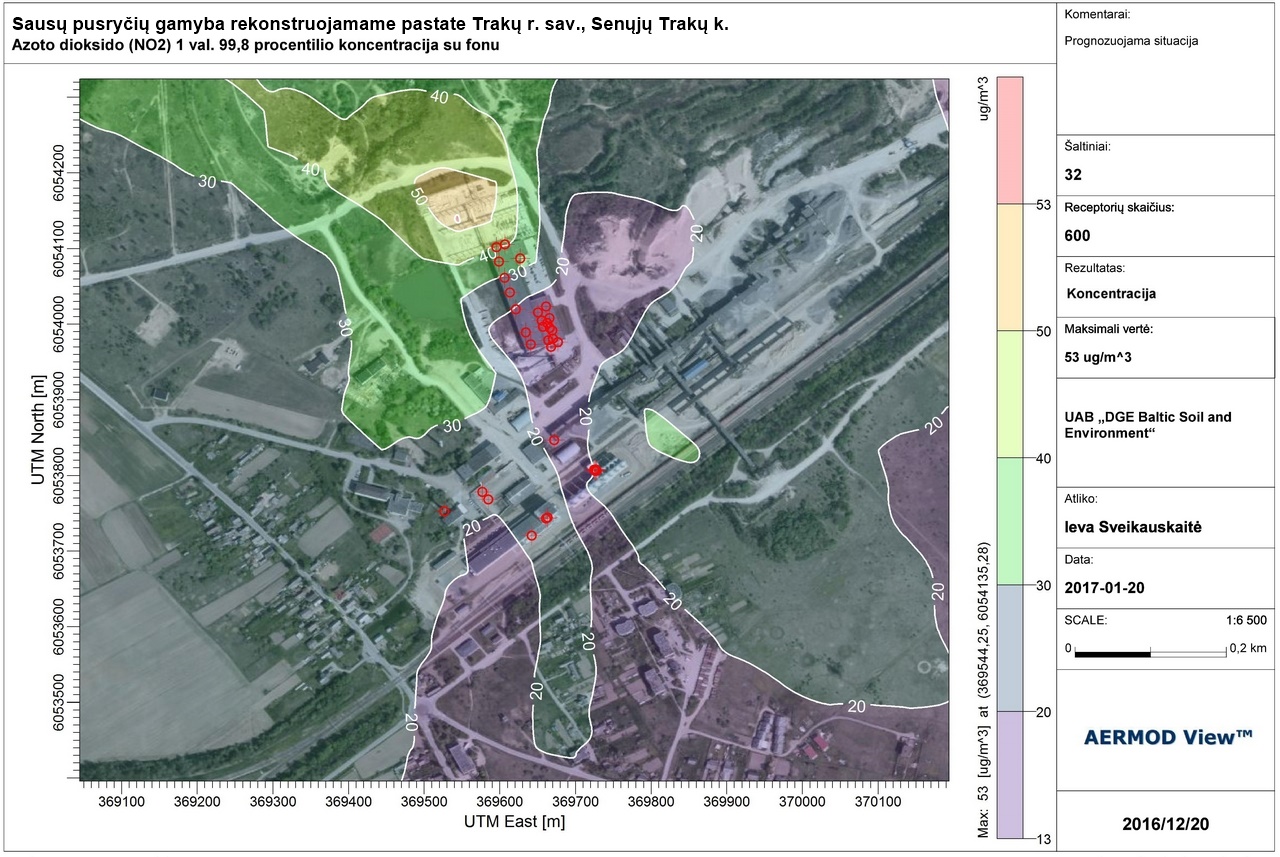 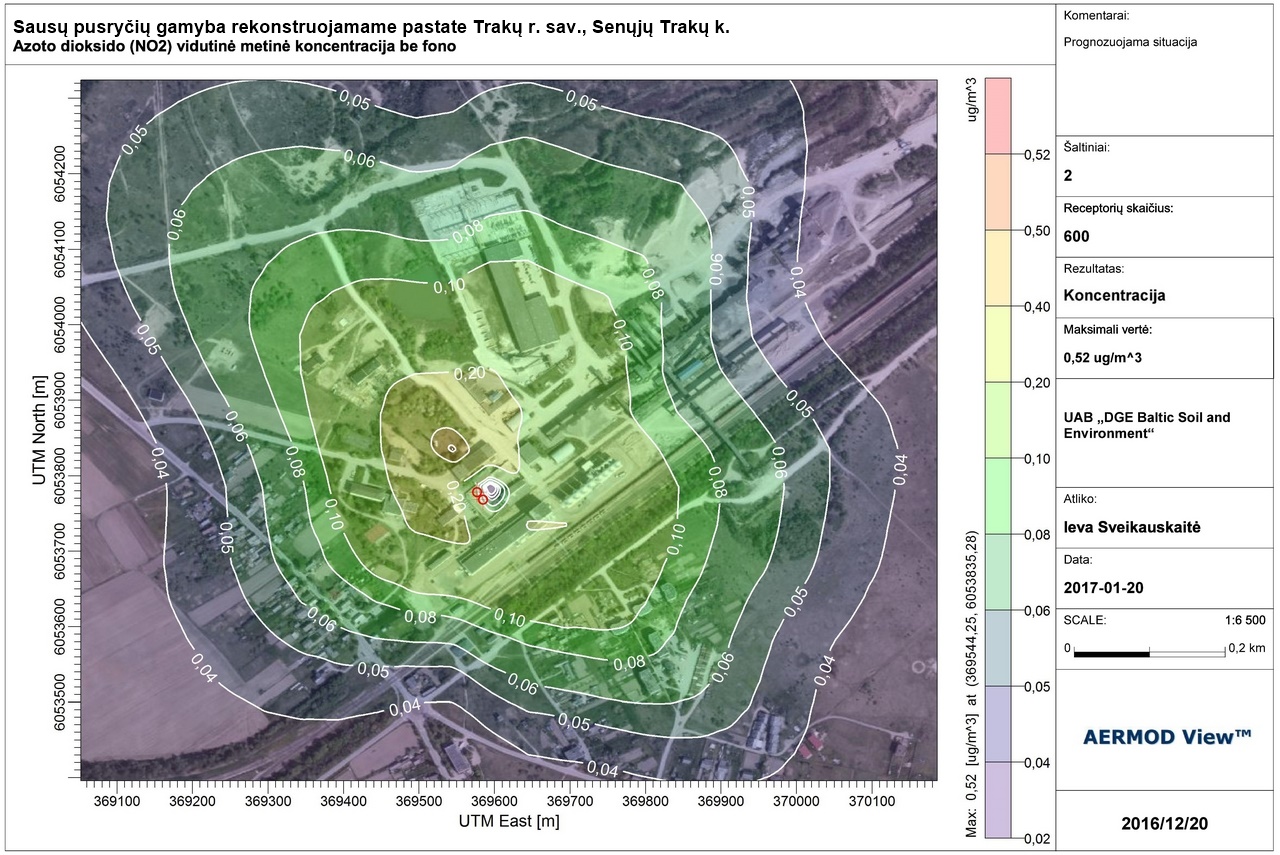 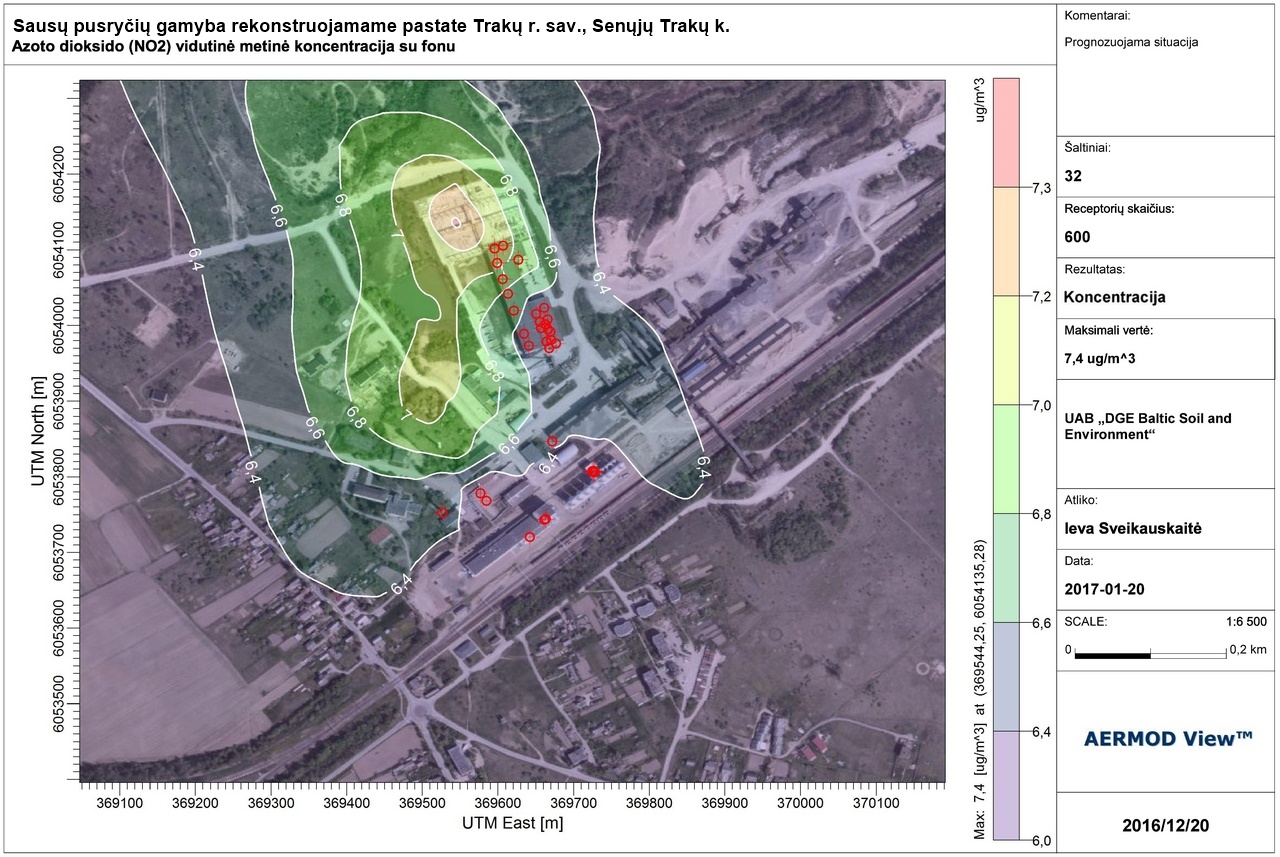 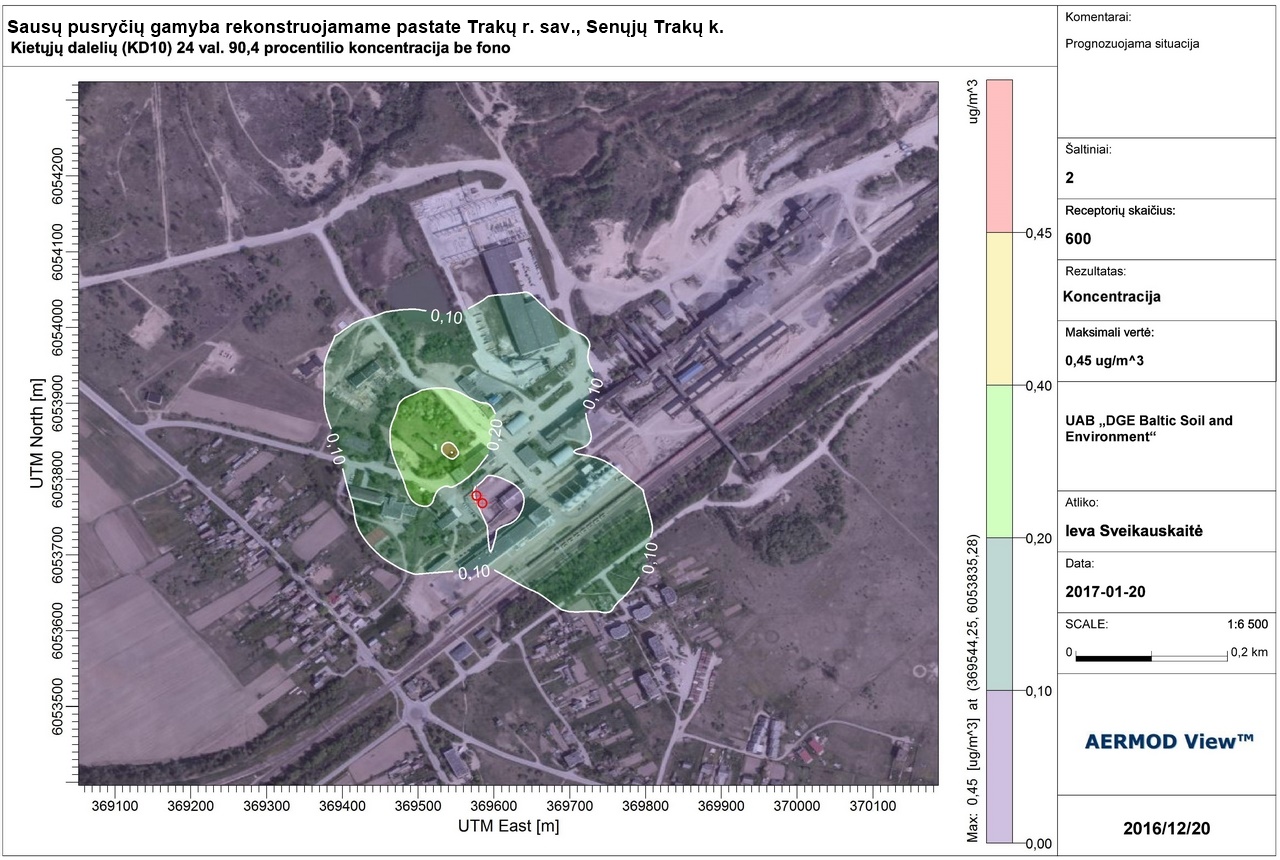 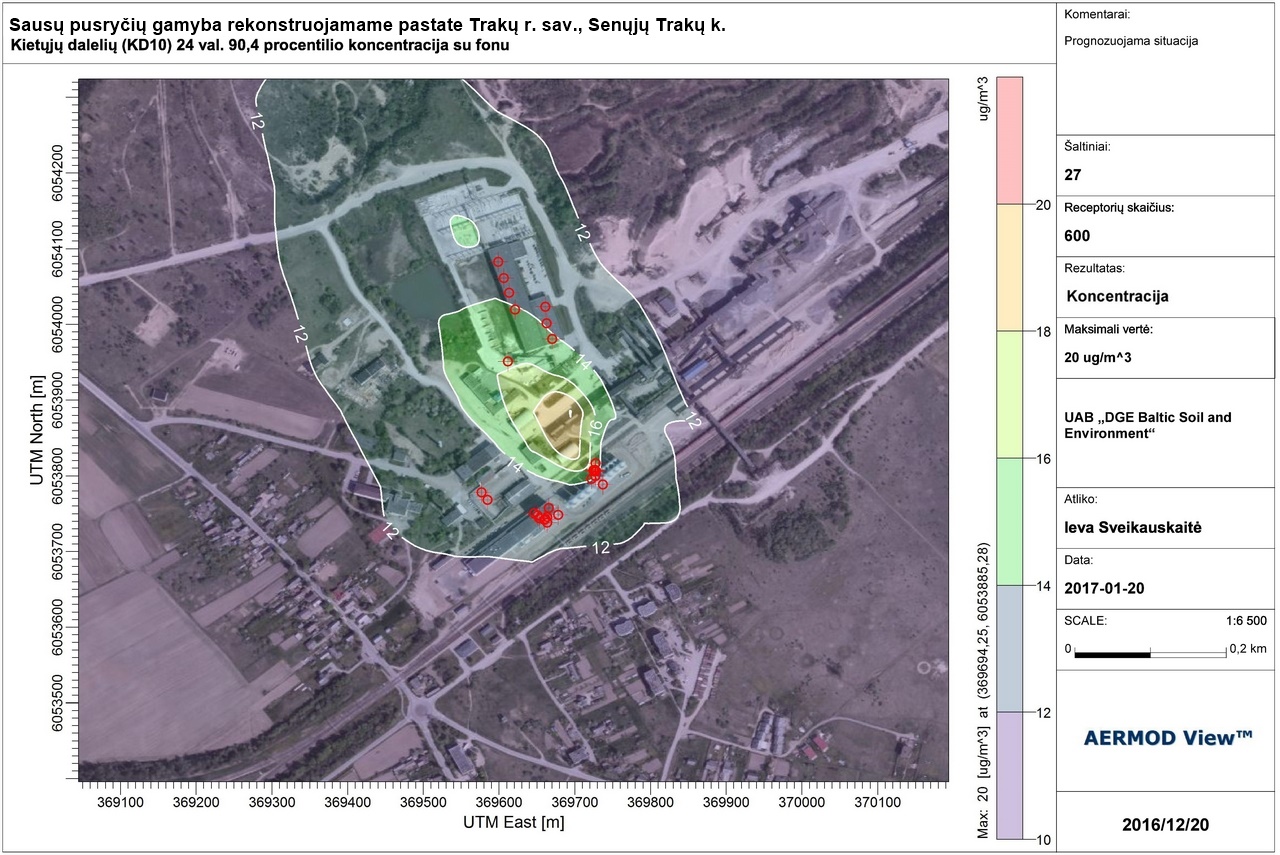 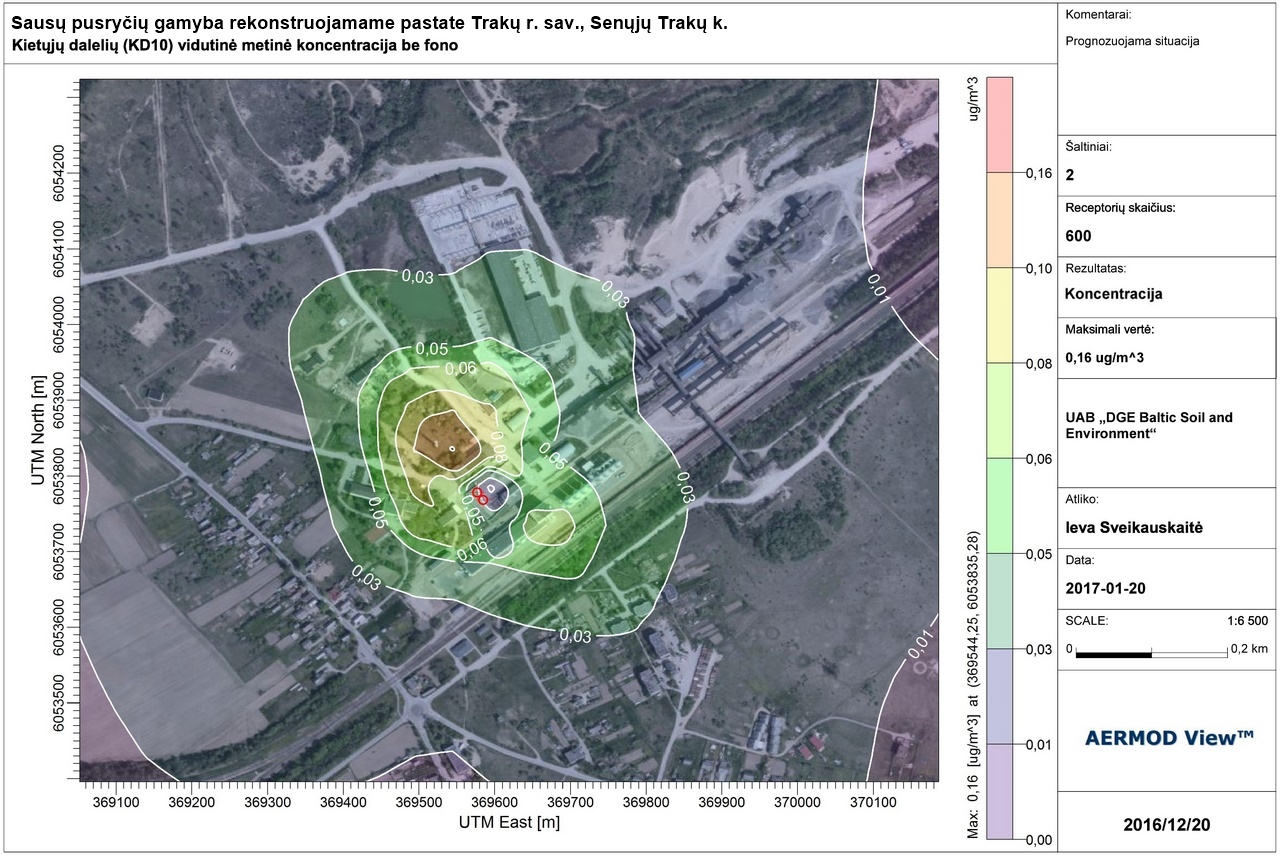 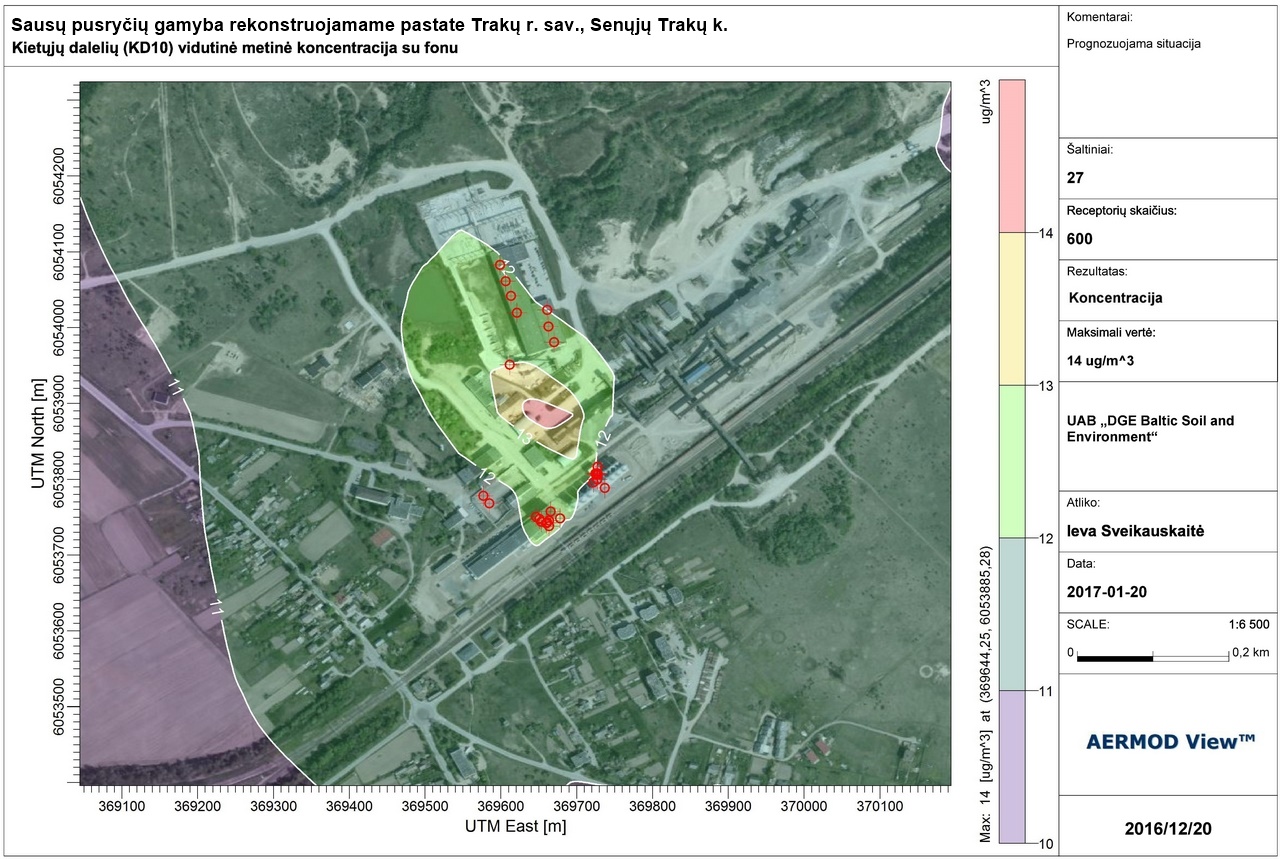 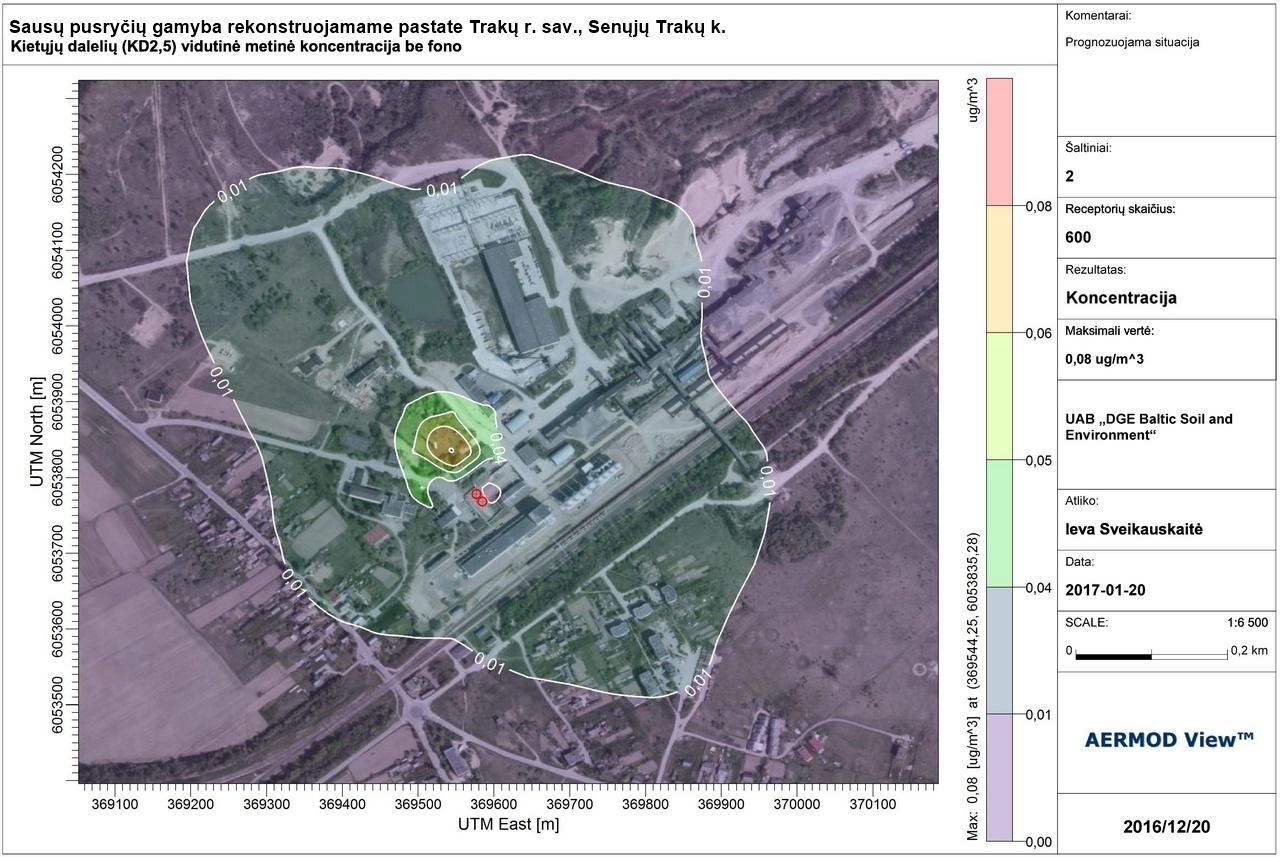 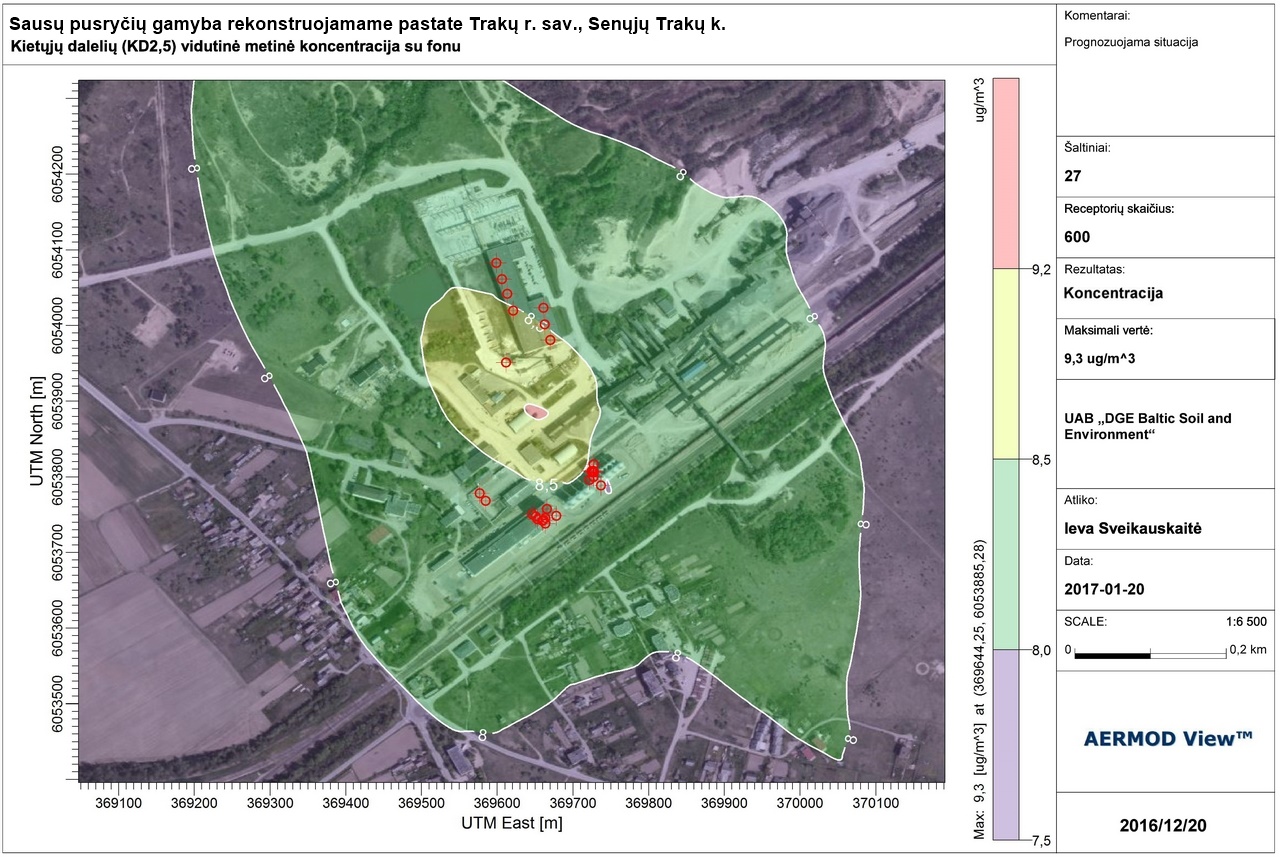 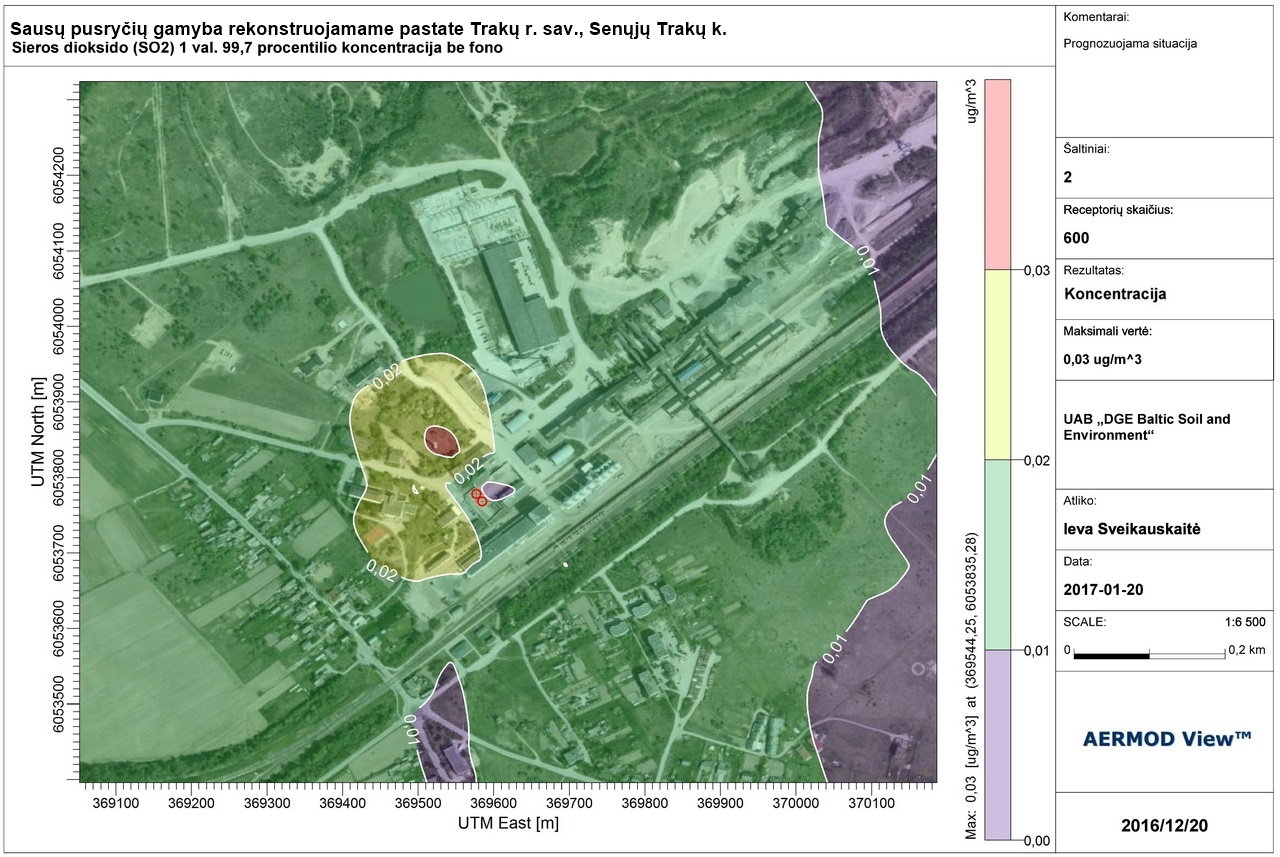 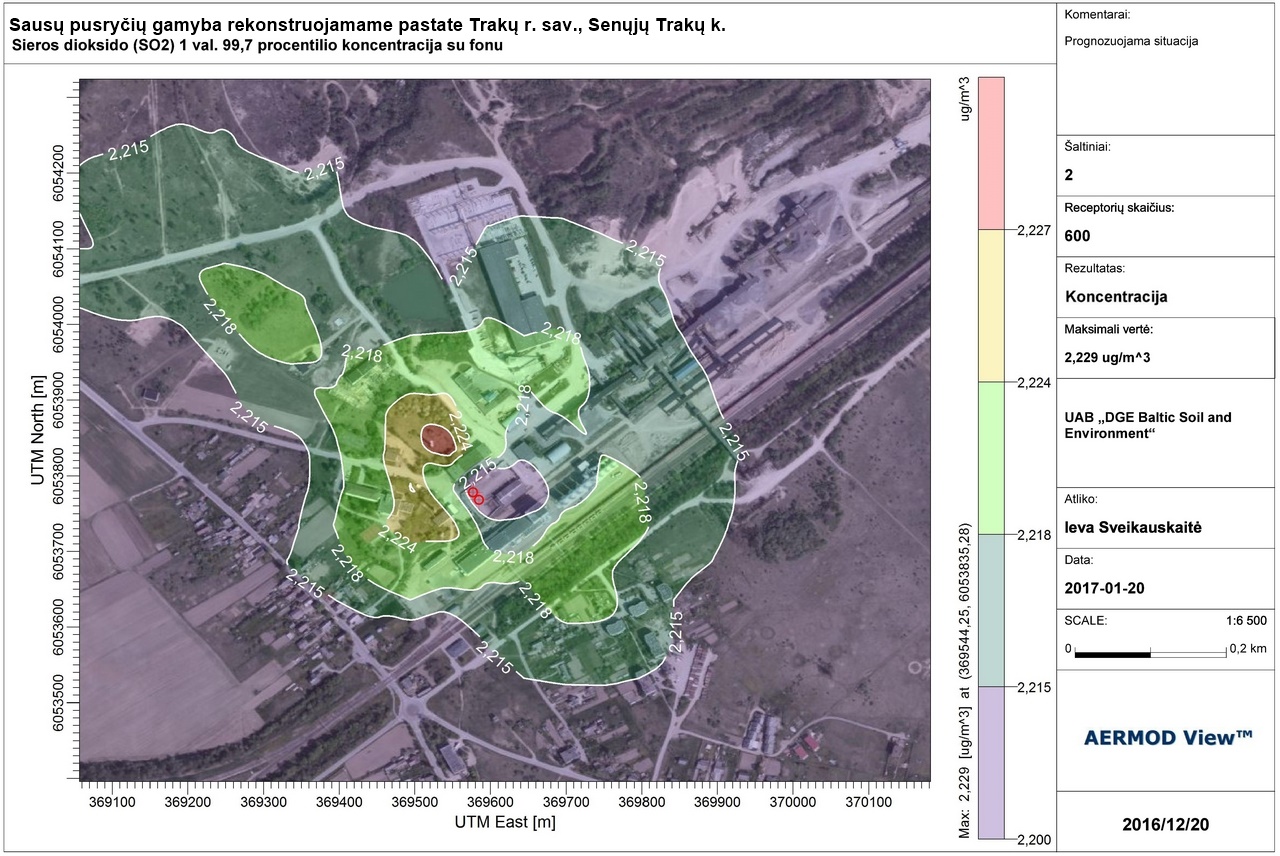 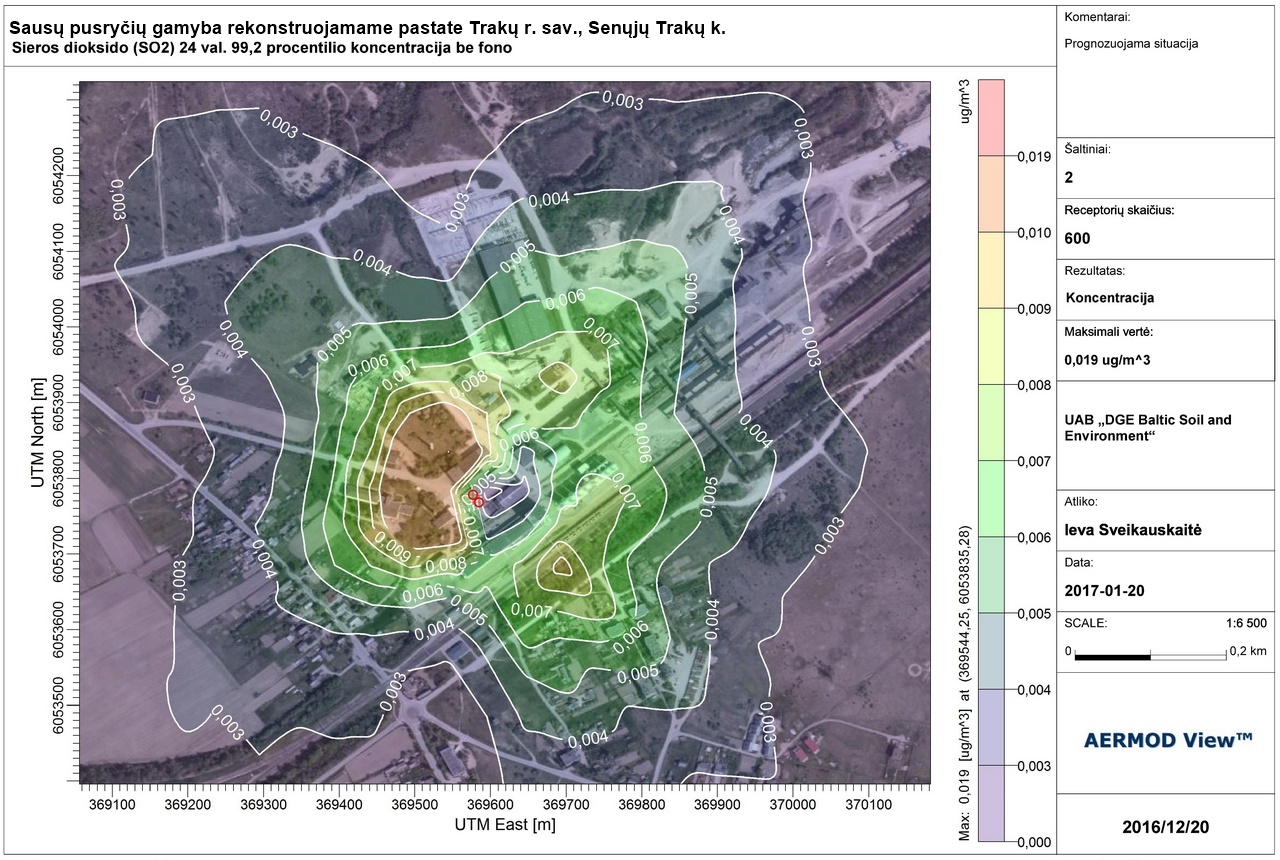 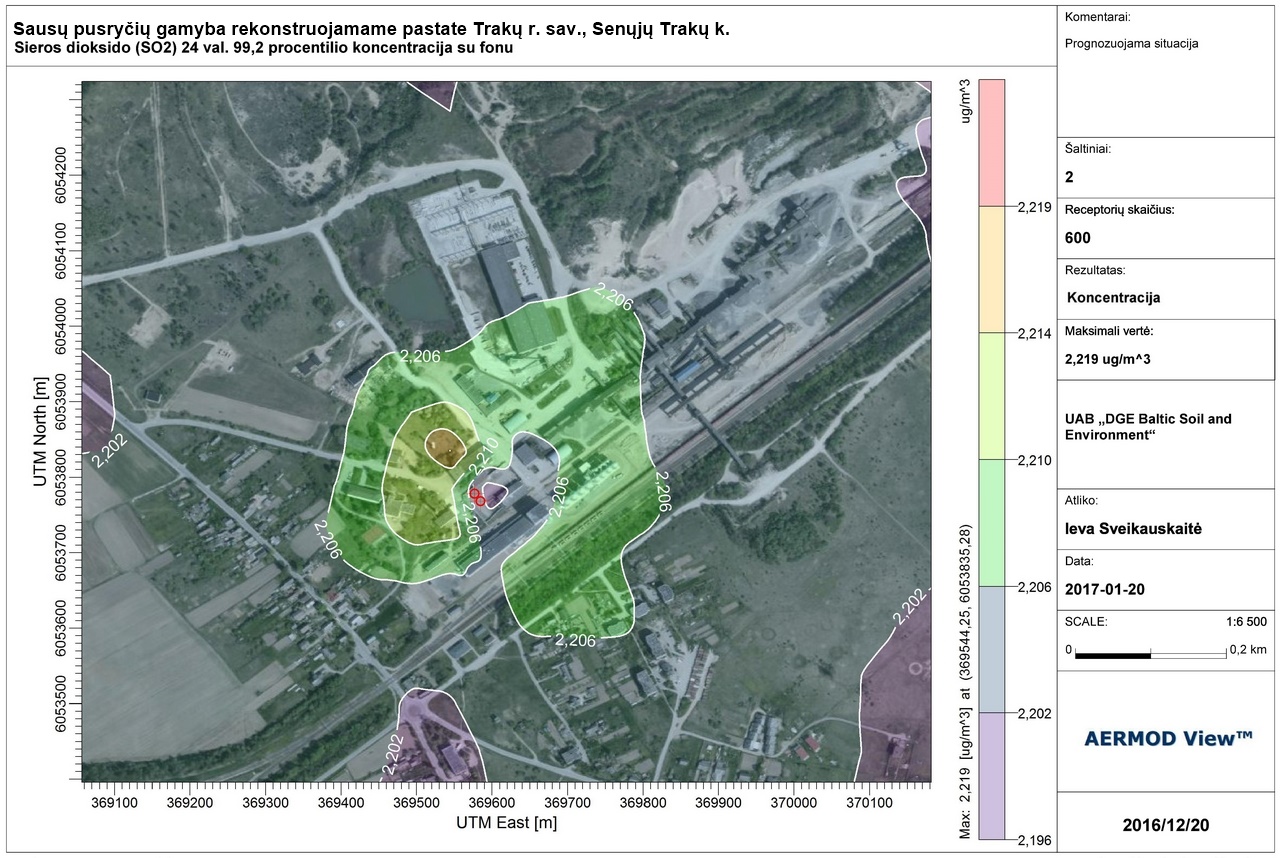 PRIEDAS 2. Dokumentai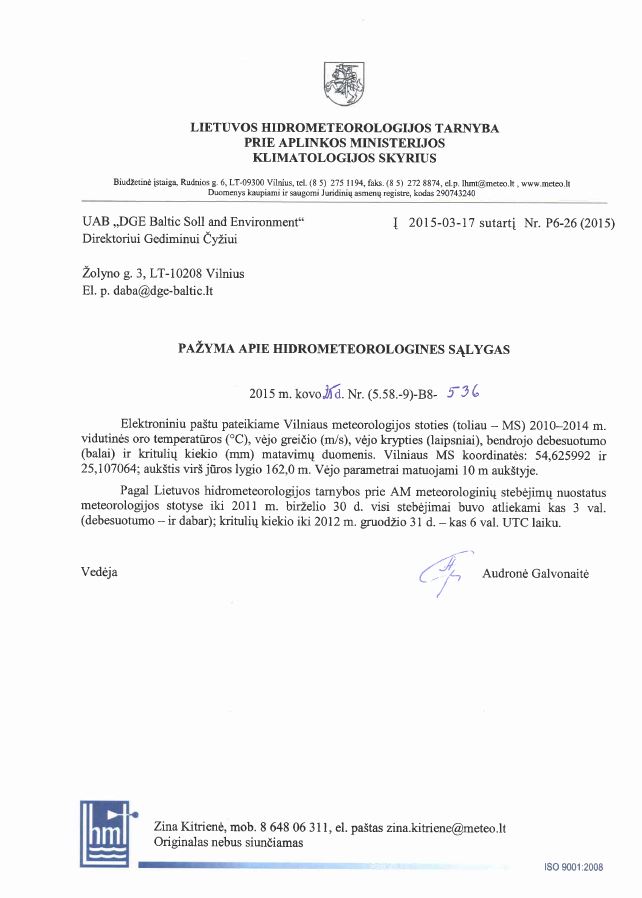 PRIEDAS 3. Fonas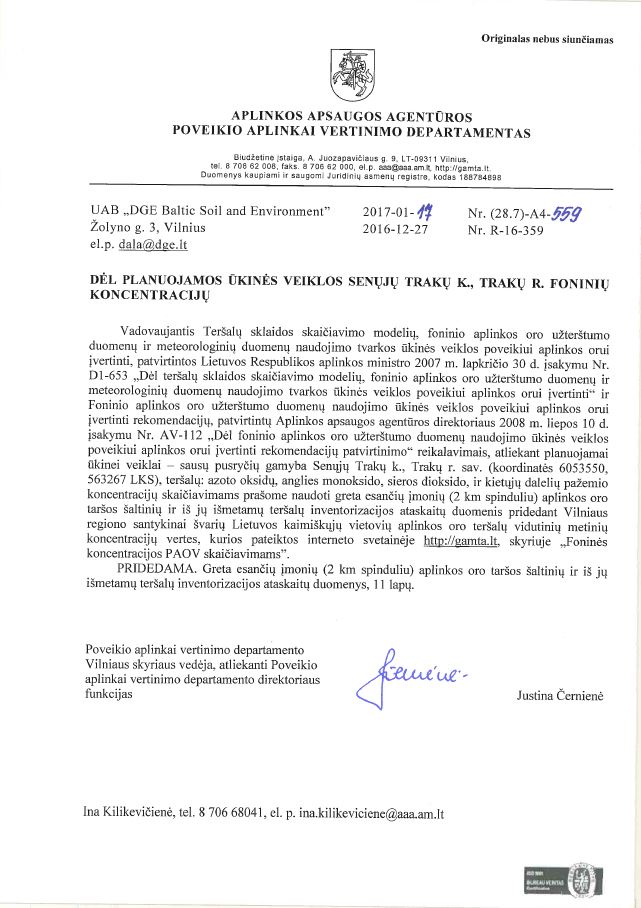 Greta esančių įmonių (2 km spinduliu) aplinkos oro taršos šaltinių ir iš jų išmetamų teršalų inventorizacijos ataskaitų duomenysUAB „Grainmore“ Plačioji g. 27, Senieji Trakai, Trakų r.2.1.  lentelė.    STACIONARIŲJŲ  TARŠOS  ŠALTINIŲ  FIZINIAI  DUOMENYS2.2. lentelė.   TARŠA  Į  APLINKOS ORĄUAB „Prienų energija“ Senųjų Trakų katilinė, Trakų r.Stacionariųjų taršos šaltinių fiziniai duomenys2.1 lentelėTARŠA Į APLINKOS ORĄ2.2 lentelė UAB „Betonika“ Senieji Trakai, Trakų r.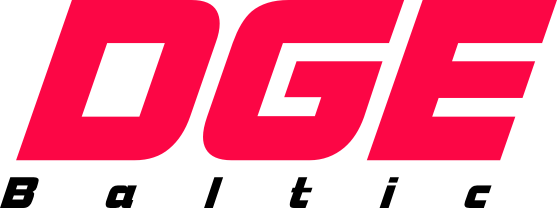 UAB „DGE Baltic Soil and Environment“Žolyno g. 3, LT- 10208 Vilnius Tel.: 8 5 2644304, fax.: 8 5 2153784 Į. k.: 300085690, PVM k.: LT100002760910www.dge.lt, el. p.: info@dge-baltic.ltTeršalaiTeršalaiNumatoma (prašoma leisti) tarša, t/mpavadinimaskodasNumatoma (prašoma leisti) tarša, t/mAnglies monoksidas (B)1770,260Azoto oksidai (B)2500,664Sieros dioksidas (B)17530,006Kietosios dalelės (B)64930,014Kietosios dalelės (C)42810,346VISO:VISO:1,290Taršos šaltiniaiTaršos šaltiniaiTaršos šaltiniaiTaršos šaltiniaiIšmetamųjų dujų rodikliaipavyzdžio paėmimo (matavimo) vietojeIšmetamųjų dujų rodikliaipavyzdžio paėmimo (matavimo) vietojeIšmetamųjų dujų rodikliaipavyzdžio paėmimo (matavimo) vietojeTeršalų išmetimo (stacionariųjų taršos šaltinių veikimo) trukmė,val./m.Nr.koordinatėsaukštis,mišėjimo angos matmenys, msrauto greitis,m/stemperatūra,º Ctūrio debitas,Nm3/sTeršalų išmetimo (stacionariųjų taršos šaltinių veikimo) trukmė,val./m.12345678001X = 6179297; Y = 51903611,0Ø 0,25 5,231380,0178000002X = 6179295; Y = 51903311,0Ø 0,25 5,231380,0178000Veiklos rūšies kodasCecho ar kt. pavadinimas arba Nr.Taršos šaltiniaiTaršos šaltiniaiTeršalaiTeršalaiTeršalų kiekisTeršalų kiekisTeršalų kiekisVeiklos rūšies kodasCecho ar kt. pavadinimas arba Nr.pavadinimasNr.pavadinimaskodasvienkartinis vienkartinis metinis, t/metusVeiklos rūšies kodasCecho ar kt. pavadinimas arba Nr.pavadinimasNr.pavadinimaskodasvnt.maks.metinis, t/metus123456789040605Granolos gamybos cechasLinijos dujinio degiklio kaminas001Anglies monoksidas (B)5917g/s0,0070,130040605Granolos gamybos cechasLinijos dujinio degiklio kaminas001Azoto oksidai (B)5872g/s0,0160,332040605Granolos gamybos cechasLinijos dujinio degiklio kaminas001Kietosios dalelės 10 (B)6486g/s0,00040,007040605Granolos gamybos cechasLinijos dujinio degiklio kaminas001Sieros dioksidas (B)5897g/s0,00010,003040605Granolos gamybos cechasLinijos dujinio degiklio kaminas001Kietosios dalelės (C)4281g/s0,0060,171040605Granolos gamybos cechasLinijos dujinio degiklio kaminas002Anglies monoksidas (B)5917g/s0,0070,130040605Granolos gamybos cechasLinijos dujinio degiklio kaminas002Azoto oksidai (B)5872g/s0,0140,332040605Granolos gamybos cechasLinijos dujinio degiklio kaminas002Kietosios dalelės (B)6486g/s0,00040,007040605Granolos gamybos cechasLinijos dujinio degiklio kaminas002Sieros dioksidas (B)5897g/s0,00010,003040605Granolos gamybos cechasLinijos dujinio degiklio kaminas002Kietosios dalelės (C)4281g/s0,0060,171Teršalo pavadinimasRibinė vertė (RV), nustatyta žmonių sveikatos apsaugaiRibinė vertė (RV), nustatyta žmonių sveikatos apsaugaiRibinė vertė (RV), nustatyta žmonių sveikatos apsaugaiRibinė vertė (RV), nustatyta žmonių sveikatos apsaugaiTeršalo pavadinimas1 valandos8 val. vidurkis24 valandųMetinėAnglies monoksidas (CO)-10 mg/m3--Azoto dioksidas (NO2)200 µg/m3––40 µg/m3Sieros dioksidas (SO2)350 µg/m3–125 µg/m3–Kietosios dalelės (KD10)––50 µg/m340 µg/m3Kietosios dalelės (KD2,5)–––25 µg/m3Teršalas, taikomas vidurkinimo laikotarpis, skaičiuojamas procentilisMaks. koncentracija be fonoMaks. koncentracija be fonoMaks. koncentracija su fonuMaks. koncentracija su fonuTeršalas, taikomas vidurkinimo laikotarpis, skaičiuojamas procentilisµg/m3RV dalis, %µg/m3RV dalis, %Anglies monoksidas 8 val. 2,00,02292,03Azoto dioksidas 1 val. 99,8 procentilio4,1253,027Azoto dioksidas vidutinė metinė0,5217,419Sieros dioksidas 1 val. 99,7 procentilio0,030,012,231Sieros dioksidas 24 val. 99,2 procentilio0,020,022,222Kietosios dalelės (KD10) 24 val. 90,4 procentilio0,45120,040Kietosios dalelės (KD10) vidutinė metinė0,160,414,035Kietosios dalelės (KD2.5) vidutinė metinė0,080,39,337Taršos šaltiniaiTaršos šaltiniaiTaršos šaltiniaiTaršos šaltiniaiTaršos šaltiniaiIšmetamųjų dujų rodikliaipavyzdžių paėmimo (matavimo) vietojeIšmetamųjų dujų rodikliaipavyzdžių paėmimo (matavimo) vietojeIšmetamųjų dujų rodikliaipavyzdžių paėmimo (matavimo) vietojeteršalų išmetimo trukmė,val./m.pavadinimasNr.KoordinatėsX; Yaukštis,mišmetimo angosmatmenys, msrauto greitis,m/stemperatūra,°Ctūrio debitas,Nm3/steršalų išmetimo trukmė,val./m.123456789Šiluminės energijos gamyba. Dujinis garo katilas „HSB 2000“.001X-6053527; Y-56340727,5Ø 0,40   10,0920,9454680Šiluminės energijos gamyba. Biokuro garo katilas „HSB 2000“.002X-6053526; Y-56340727,5Ø 0,40 5,271440,5962929Grūdų dribsnių ir probiotikų gamybos korpusas.  Avižų lukštenimo linija.003X-6053522; Y-56340627,5Ø 0,9012,1318,84,2751320Grūdų dribsnių ir probiotikų gamybos korpusas. Avižų pjaustymo (dribsniavimo) linija. 004X-6053534; Y-56338927,5Ø 0,75 9,3119,72,3771624Grūdų dribsnių ir probiotikų gamybos korpusas. Avižų stabilizavimo linija. 005X-6053527; Y-56340527,5Ø 0,65  11,5424,82,9091910Grūdų dribsnių ir probiotikų gamybos korpusas. Kruopų linija.006X-6053529; Y-56340827,5Ø 0,65 9,3219,42,5292132Grūdų dribsnių ir probiotikų gamybos korpusas. Kruopų malimo linija.007X-6053538; Y-56340727,5Ø 0,70 9,7220,52,6411631Grūdų dribsnių ir probiotikų gamybos korpusas. Granotherm linija.008X-6053530; Y-56339427,5Ø 0,70 2,9526,30,1901137Grūdų dribsnių ir probiotikų gamybos korpusas. Granotherm linija.009X-6053525; Y-56339627,5Ø 0,30  8,5433,62,517931Grūdų džiovinimas.   012X-6053592; Y-56346717,6Ø 1,10 8,19506,674193Grūdų džiovinimas.   013X-6053593; Y-56346917,6Ø 1,10   8,19506,574193Grūdų džiovinimas.   014X-6053592; Y-56347017,6Ø 1,10 8,19506,574193Grūdų džiovinimas.   015X-6053591; Y-56346817,6Ø 1,10 8,19506,574193Grūdų valymas. 016X-6053586; Y-56346612,6Ø 0,85 6,5117,43,464253Akumuliatorinė. Akumuliatorių įkrovimas.  017X-6053480; Y-56331512,0Ø 0,20   8,0020,10,2342016Šiluminės energijos gamyba. Vandens šildymo katilas „Buderus“.018X-6053502; Y-56338227,5Ø 0,134,10560,0454390Grūdų priėmimas. Aspiracijos sistema nuo priėmimo duobės.  019X-6053581; Y-5634623,0Ø 0,50 18,5721,03,372163,45Grūdų priėmimas. Priėmimo duobė.601X-6053603; Y-5634692,56,0 x 5,03,00-163,45Nuovalų iškrovimas. Iškrovimo vamzdis.602X-6053528; Y-5634214,70,25 x 0,253,00-409,2Grūdų pakrovimas. Pakrovimo vamzdis.603X-6053570; Y-5634785,0Ø 0,53,00-20,3Veiklos rūšies kodasCecho ar kt.pavadinimasarba  Nr.Taršos šaltiniaiTaršos šaltiniaiTeršalaiTeršalaiTaršaTaršaTaršaTaršaVeiklos rūšies kodasCecho ar kt.pavadinimasarba  Nr.pavadinimasNr.pavadinimaskodasvienkartinis dydisvienkartinis dydisvienkartinis dydisMetinė,t/metusVeiklos rūšies kodasCecho ar kt.pavadinimasarba  Nr.pavadinimasNr.pavadinimaskodasvnt.vidut.maks.Metinė,t/metus12345678910030103Katilinė.Dujinio garo katilo „HSB 2000“kaminas001Anglies monoksidas (A)177mg/Nm3128,3220,00,096030103Katilinė.Dujinio garo katilo „HSB 2000“kaminas001Azoto oksidai (A)250mg/Nm3126,3129,20,246030103Katilinė.Biokuro garo katilo „HSB 2000“kaminas002Anglies monoksidas (A)177mg/Nm3842,13961,30,870030103Katilinė.Biokuro garo katilo „HSB 2000“kaminas002Azoto oksidai (A)250mg/Nm3279,5381,30,139030103Katilinė.Biokuro garo katilo „HSB 2000“kaminas002Sieros dioksidas (A)1753mg/Nm3000,017030103Katilinė.Biokuro garo katilo „HSB 2000“kaminas002Kietosios dalelės (A)6493mg/Nm3185,6279,770,094030103Katilinė.Dujinio vandens šildymo katilo „Buderus“ kaminas018Anglies monoksidas (A)177mg/Nm35042,55105,00,011030103Katilinė.Dujinio vandens šildymo katilo „Buderus“ kaminas018Azoto oksidai (A)250mg/Nm3134,5145,60,028040605Malūnas.Avižų lukštenimo linijos aspiracijos sistemos ortakis003Kietosios dalelės (C)4281g/s0,013080,017810,0622040605Malūnas.Avižų dribsniavimo linijos aspiracijos sistemos ortakis004Kietosios dalelės (C)4281g/s0,002150,002860,0126040605Malūnas.Avižų stabilizavimo linijos aspiracijos sistemos ortakis005Kietosios dalelės (C)4281g/s0,001930,002890,0133040605Malūnas.Kruopų linijos aspiracijos sistemos ortakis006Kietosios dalelės (C)4281g/s0,003330,005340,0256040605Malūnas.Kruopų malimo linijos aspiracijos sistemos ortakis007Kietosios dalelės (C)4281g/s0,006330,010120,0372040605Malūnas.Granotherm linijos stabilizavimo kolonos aspiracijos sistemos ortakis008Kietosios dalelės (C)4281g/s0,000090,000130,0004040605Malūnas.Granotherm linijos dribsnių džiovyklos aspiracijos sistemos ortakis009Kietosios dalelės (C)4281g/s0,013750,014580,0461020305Elevatorius.Grūdų džiovyklos ciklonų išmetimo ortakiai012Anglies monoksidas (B)Azoto oksidai (B)Kietosios dalelės (C)591758724281g/sg/sg/s0,036700,014390,003240,036700,014390,003240,02550,01000,00225020305Elevatorius.Grūdų džiovyklos ciklonų išmetimo ortakiai013Anglies monoksidas (B)Azoto oksidai (B)Kietosios dalelės (C)591758724281g/sg/sg/s0,036700,014390,003240,036700,014390,003240,02550,01000,00225020305Elevatorius.Grūdų džiovyklos ciklonų išmetimo ortakiai014Anglies monoksidas (B)Azoto oksidai (B)Kietosios dalelės (C)591758724281g/sg/sg/s0,036700,014390,003240,036700,014390,003240,02550,01000,00225020305Elevatorius.Grūdų džiovyklos ciklonų išmetimo ortakiai015Anglies monoksidas (B)Azoto oksidai (B)Kietosios dalelės (C)591758724281g/sg/sg/s0,036700,014390,003240,036700,014390,003240,02550,01000,002251202ElevatoriusValomosios aspiracijos sistemos ortakis016Kietosios dalelės (C)4281g/s0,470170,488820,4281202ElevatoriusGrūdų priėmimo punkto aspiracijos sistemos ortakis019Kietosios dalelės (C)4281g/s0,021160,025320,0121202ElevatoriusGrūdų priėmimo punkto vartai601Kietosios dalelės (C)4281g/s1,821831,821831,0721202ElevatoriusNuovalų pakrovimo vietos vamzdis602Kietosios dalelės (C)4281g/s0,043450,043450,0641202ElevatoriusGrūdų pakrovimo vietos vamzdis603Kietosios dalelės (C)4281g/s0,862070,862070,063Taršos šaltiniaiTaršos šaltiniaiTaršos šaltiniaiTaršos šaltiniaiTaršos šaltiniaiIšmetamųjų dujų rodikliaipavyzdžio paėmimo (matavimo) vietojeIšmetamųjų dujų rodikliaipavyzdžio paėmimo (matavimo) vietojeIšmetamųjų dujų rodikliaipavyzdžio paėmimo (matavimo) vietojepavadinimasNr.koordinatėsaukštis,mišmetimo angos matmenys, msrauto greitis,m/stemperatūra,º Ctūrio debitas,Nm3/steršalų išmetimo trukmė, val./mteršalų išmetimo trukmė, val./m123456789Kaminas006 X – 6053535Y – 56326823,00,655,6137,21,94680Veiklos rūšies kodasCecho ar kt. pavadinimas arba Nr.Taršos šaltiniaiTaršos šaltiniaiTeršalaiTeršalaiTaršaTaršaTaršaTaršaVeiklos rūšies kodasCecho ar kt. pavadinimas arba Nr.pavadinimasNr.pavadinimaskodasvienkartinis dydisvienkartinis dydisvienkartinis dydismetinėt/metusVeiklos rūšies kodasCecho ar kt. pavadinimas arba Nr.pavadinimasNr.pavadinimaskodasvnt.vidut.maks.metinėt/metus12345678910010203KatilinėKaminas006 Anglies monoksidas (A)177mg/Nm328,036,01,890010203KatilinėKaminas006 Azoto oksidai (A)250mg/Nm3123,0131,00,832STACIONARIŲJŲ TARŠOS ŠALTINIŲ FIZINIAI DUOMENYSSTACIONARIŲJŲ TARŠOS ŠALTINIŲ FIZINIAI DUOMENYSSTACIONARIŲJŲ TARŠOS ŠALTINIŲ FIZINIAI DUOMENYSSTACIONARIŲJŲ TARŠOS ŠALTINIŲ FIZINIAI DUOMENYSSTACIONARIŲJŲ TARŠOS ŠALTINIŲ FIZINIAI DUOMENYSSTACIONARIŲJŲ TARŠOS ŠALTINIŲ FIZINIAI DUOMENYSSTACIONARIŲJŲ TARŠOS ŠALTINIŲ FIZINIAI DUOMENYSSTACIONARIŲJŲ TARŠOS ŠALTINIŲ FIZINIAI DUOMENYSSTACIONARIŲJŲ TARŠOS ŠALTINIŲ FIZINIAI DUOMENYSSTACIONARIŲJŲ TARŠOS ŠALTINIŲ FIZINIAI DUOMENYS2.1  lentelėTaršos šaltiniaiTaršos šaltiniaiTaršos šaltiniaiTaršos šaltiniaiTaršos šaltiniaiTaršos šaltiniaiIšmetamųjų dujų rodikliai pavyzdžio paėmimo (matavimo) vietojeIšmetamųjų dujų rodikliai pavyzdžio paėmimo (matavimo) vietojeIšmetamųjų dujų rodikliai pavyzdžio paėmimo (matavimo) vietojeteršalų išmetimo trukmė, val./mpavadinimasNr.koordinatėskoordinatėsaukštis, mišmetimo angos matmenys, msrauto greitis, m/stemperatūra, oCtūrio debitas, Nm3/steršalų išmetimo trukmė, val./mpavadinimasNr.XYaukštis, mišmetimo angos matmenys, msrauto greitis, m/stemperatūra, oCtūrio debitas, Nm3/steršalų išmetimo trukmė, val./m1233456789kaminas001563407,06053765,015,00,33,81420,1772540kaminas002563367,06053890,02,00,12,4950,0142540ortakis003563357,06053742,022,00,82,4111,159150ortakis004563355,06053748,022,00,82,4111,159150ortakis005563413,06053778,015,00,37,5180,4972000ortakis006563405,06053799,015,00,38,9180,5902000ortakis007563402,06053821,015,00,39,9180,6562000kaminas008563398,06053802,015,00,12,2700,0141500kaminas009563408,06053807,014,50,12,2700,0141500kaminas010563411,06053792,014,50,12,2700,0141500kaminas011563414,06053786,014,50,12,2700,0141500kaminas012563419,06053775,014,50,12,2700,0141500kaminas013563405,06053776,014,50,12,2700,0141500kaminas014563397,06053797,014,50,12,2700,0141500kaminas015563390,06053816,014,50,12,2700,0141500ortakis016563381,06053768,015,00,310,1180,6691500ortakis017563373,06053794,015,00,39,1180,6031500ortakis018563364,06053817,015,00,311,4180,7561500ortakis019563356,06053841,015,00,37,8180,5071500ortakis020563348,06053864,015,00,38,5180,5631500ortakis021563340,06053887,015,00,38,1180,5371500kaminas022563337,06053904,015,00,12,3800,0141500kaminas023563349,06053909,015,00,12,3800,0141500kaminas024563411,06053635,015,00,37,91430,366228TARŠA Į APLINKOS ORĄTARŠA Į APLINKOS ORĄTARŠA Į APLINKOS ORĄTARŠA Į APLINKOS ORĄTARŠA Į APLINKOS ORĄTARŠA Į APLINKOS ORĄTARŠA Į APLINKOS ORĄTARŠA Į APLINKOS ORĄTARŠA Į APLINKOS ORĄTARŠA Į APLINKOS ORĄ2.2. lentelėVeiklos rūšies kodasCecho ar kt. pavadinimas arba Nr.Taršos šaltiniaiTaršos šaltiniaiTeršalaiTeršalaiTaršaTaršaTaršaTaršaVeiklos rūšies kodasCecho ar kt. pavadinimas arba Nr.pavadinimasNr.pavadinimaskodasvienkartinis dydisvienkartinis dydisvienkartinis dydismetinė, t/metusVeiklos rūšies kodasCecho ar kt. pavadinimas arba Nr.pavadinimasNr.pavadinimaskodasvnt.vidut.maks.metinė, t/metus12345678910020103katilinėdujinis VŠK Ecoflame                2 vnt.(350 kW galios kievienas)001anglies monoksidas (A)177mg/Nm35,07,01,090020103katilinėdujinis VŠK Ecoflame                2 vnt.(350 kW galios kievienas)001azoto oksidai (A)250mg/Nm399,7101,00,313020103katilinėdujinis VŠK Ecoflame                2 vnt.(350 kW galios kievienas)001020103administracijavanden šildymo boileris(102 kW galios)002anglies monoksidas (A)177mg/Nm39,312,00,100020103administracijavanden šildymo boileris(102 kW galios)002azoto oksidai (A)250mg/Nm352,363,00,032020103betono cechasdujinis oro šildytuvas                               HLE 200 (202 kW galios)024anglies monoksidas (A)177mg/Nm331,770,00,039020103betono cechasdujinis oro šildytuvas                               HLE 200 (202 kW galios)024azoto oksidai (A)250mg/Nm3108,3113,00,0111,585020106armatūros ir klojinių cechasspindulinis šildytuvas008anglies monoksidas (A)177g/s0,008330,011580,045armatūros ir klojinių cechasazoto oksidai (A)250g/s0,002410,003260,013020106armatūros ir klojinių cechasspindulinis šildytuvas009anglies monoksidas (A)177g/s0,008330,011580,045armatūros ir klojinių cechasazoto oksidai (A)250g/s0,002410,003260,013020106armatūros ir klojinių cechasspindulinis šildytuvas010anglies monoksidas (A)177g/s0,008330,011580,045armatūros ir klojinių cechasazoto oksidai (A)250g/s0,002410,003260,013020106armatūros ir klojinių cechasspindulinis šildytuvas011anglies monoksidas (A)177g/s0,008330,011580,045armatūros ir klojinių cechasazoto oksidai (A)250g/s0,002410,003260,013020106armatūros ir klojinių cechasspindulinis šildytuvas012anglies monoksidas (A)177g/s0,008330,011580,045armatūros ir klojinių cechasazoto oksidai (A)250g/s0,002410,003260,013020106armatūros ir klojinių cechasspindulinis šildytuvas013anglies monoksidas (A)177g/s0,008330,011580,045armatūros ir klojinių cechasazoto oksidai (A)250g/s0,002410,003260,013020106armatūros ir klojinių cechasspindulinis šildytuvas014anglies monoksidas (A)177g/s0,008330,011580,045armatūros ir klojinių cechasazoto oksidai (A)250g/s0,002410,003260,013020106armatūros ir klojinių cechasspindulinis šildytuvas015anglies monoksidas (A)177g/s0,008330,011580,045armatūros ir klojinių cechasazoto oksidai (A)250g/s0,002410,003260,013020106armatūros ir klojinių cechasspindulinis šildytuvas022anglies monoksidas (A)177g/s0,008330,011580,045armatūros ir klojinių cechasazoto oksidai (A)250g/s0,002410,003260,013020106armatūros ir klojinių cechasspindulinis šildytuvas023anglies monoksidas (A)177g/s0,008330,011580,045armatūros ir klojinių cechasazoto oksidai (A)250g/s0,002410,003260,013040617betono gamybos cechascemento bunkeris004kietosios dalelės (C)4281g/s0,074410,089710,040betono gamybos cechas040617armatūros ir klojinių cechasmedžio apdirbimo staklės 5 vnt.005anglies monoksidas (C)6069g/s0,001670,004420,009armatūros ir klojinių cechasmetalo pjovimo staklėsazoto oksidai (C)6044g/s0,001300,002280,007suvirinimo pusautomačiai 4 vnt.kietosios dalelės (C)4281g/s0,013820,039110,099040617armatūros ir klojinių cechasmedžio apdirbimo staklės 5 vnt.006anglies monoksidas (C)6069g/s0,001850,005230,010armatūros ir klojinių cechasmetalo pjovimo staklėsazoto oksidai (C)6044g/s0,001300,003420,007suvirinimo pusautomačiai 4 vnt.kietosios dalelės (C)4281g/s0,012210,034550,088040617armatūros ir klojinių cechasmedžio apdirbimo staklės 5 vnt.006anglies monoksidas (C)6069g/s0,001850,005840,010armatūros ir klojinių cechasmetalo pjovimo staklėsazoto oksidai (C)6044g/s0,001300,003800,007suvirinimo pusautomačiai 4 vnt.kietosios dalelės (C)4281g/s0,018170,051420,131040617sienų ir kolonų cechasjuostinio pjovimo staklės016azoto oksidai (B)5872g/s0,009440,087230,051sienų ir kolonų cechasstaklės JTS-315Sanglies monoksidas (B)5917g/s0,033700,309990,182040617sienų ir kolonų cechasjuostinio pjovimo staklės017sienų ir kolonų cechasstaklės JTS-315Sanglies monoksidas (B)5917g/s0,033520,309990,181betono pjūklas SMazoto oksidai (B)5872g/s0,009440,087230,051040617sienų ir kolonų cechasjuostinio pjovimo staklės018anglies monoksidas (B)5917g/s0,033700,309990,182sienų ir kolonų cechasstaklės JTS-315Sazoto oksidai (B)5872g/s0,009440,087230,051betono pjūklas SMkietosios dalelės (C)4281g/s0,021020,059490,151šlapio betono pjūklasspindulinis šildytuvas SR 36 vnt.040617sienų ir kolonų cechasjuostinio pjovimo staklės019anglies monoksidas (B)5917g/s0,033520,309990,181sienų ir kolonų cechasstaklės JTS-315Sazoto oksidai (B)5872g/s0,009440,087230,051betono pjūklas SMkietosios dalelės (C)4281g/s0,014680,041540,106šlapio betono pjūklasspindulinis šildytuvas SR 36 vnt.040617sienų ir kolonų cechasjuostinio pjovimo staklės020anglies monoksidas (B)5917g/s0,033700,309990,182sienų ir kolonų cechasstaklės JTS-315Sazoto oksidai (B)5872g/s0,009440,087230,051betono pjūklas SMkietosios dalelės (C)4281g/s0,015710,044460,113šlapio betono pjūklasspindulinis šildytuvas SR 36 vnt.040617sienų ir kolonų cechasjuostinio pjovimo staklės021anglies monoksidas (B)5917g/s0,033520,309990,181sienų ir kolonų cechasstaklės JTS-315Sazoto oksidai (B)5872g/s0,009440,087230,051betono pjūklas SMkietosios dalelės (C)4281g/s0,014930,042250,107šlapio betono pjūklasspindulinis šildytuvas SR 36 vnt.